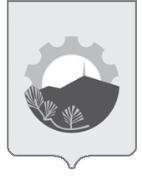 АДМИНИСТРАЦИЯ АРСЕНЬЕВСКОГО ГОРОДСКОГО ОКРУГА П О С Т А Н О В Л Е Н И ЕО внесении изменений в постановление администрации Арсеньевского городского округа от 06 февраля 2019 года № 71-па «О создании общественной комиссии по осуществлению контроля за ходом выполнения мероприятий муниципальной программы «Формирование современной городской среды Арсеньевского городского округа» на 2018-2022 годы»В соответствии с Федеральным законом от 6 октября 2003 года № 131-ФЗ «Об общих принципах организации местного самоуправления в Российской Федерации», Постановлением Правительства Российской Федерации от 10 февраля 2017 года № 169 «Об утверждении Правил предоставления и распределения субсидий из федерального бюджета бюджетам субъектов Российской Федерации на поддержку государственных программ субъектов Российской Федерации и муниципальных программ формирования современной городской среды», постановлением Администрации Приморского края от 31 августа 2017 года № 356-па «Об утверждении государственной программы Приморского края «Формирование современной городской среды муниципальных образований Приморского края» на 2018 - 2024 годы», руководствуясь Уставом Арсеньевского городского округа, администрация Арсеньевского городского округаПОСТАНОВЛЯЕТ:1. Внести в постановление администрации Арсеньевского городского округа от    06 февраля 2019 года № 71-па «О создании общественной комиссии по осуществлению контроля за ходом выполнения мероприятий муниципальной программы «Формирование современной городской среды Арсеньевского городского округа» на 2018-2022 годы» (далее – постановление) следующие изменения:1.1. Заменить в наименовании и в тексте постановления число «2022» числом «2024».1.2. Изложить Состав общественной комиссии по осуществлению контроля за ходом выполнения мероприятий муниципальной программы «Формирование современной городской среды Арсеньевского городского округа» на 2018-2022 годы» (по должностям), утвержденный постановлением, в редакции Приложения к настоящему постановлению.2. Организационному управлению администрации Арсеньевского городского округа (Абрамовой) обеспечить размещение на официальном сайте администрации Арсеньевского городского округа настоящего постановления.3. Контроль за исполнением настоящего постановления оставляю за собой.Врио Главы городского округа                                                                           В.С. Пивень______________________25 июля 2019 г.                   г.Арсеньев№536-паПриложениек постановлению администрацииАрсеньевского городского округа от «25» июля 2019 года № 536-па «Приложение № 1УТВЕРЖДЕНпостановлением администрацииАрсеньевского городского округа от   « 06 » февраля 2019 года № 71-па Состав общественной комиссии по осуществлению контроля за ходом выполнения мероприятий муниципальной программы «Формирование современной городской среды Арсеньевского городского округа» на 2018-2024 годы» (по должностям)_____________________